School Council 2019 - 2020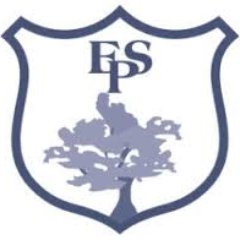 Date: 15.1.2020 11.10pm - Staff Present:Emma JohnsonOther Adults Present:Any issues raised by year groups:Discussion point 1:Celebrating success- Jumper day. Raised £250 pounds for Save the childrenWell done and thank you. Discussion point 2: - Sport Relief. Posters to be designed by each class. Friday 13th MarchDance marathon. Children and adults to wear PE sport wear or PE kitEach class to have a pot/tin with a sticker to collect money. £1 donation or what people can.EJ/EL to sign up and get school pack and send letter to parentsDiscussion point 3:Playground ground equipment. To choose an extra insect/ animal bench.Children voted for the Bumble Bee bench.Discussion point 4:School Council to discuss with their class how they think the school could be Environmentally Sustainable and collect ideas for the next meeting.Discussion point 5:Mayflower 2020 – EJ and EL needs discuss this further. (meeting Monday 20.1.2020) at lunch.AOB:Would Foundation children like to join in the summer term?Date of next meeting: Monday 24th February. Year GroupName ClassPresent/Absent (P/A)Year 1Mollie Archer1EGPYear 1Noah Belsten1EGPYear 1George Davison1JHPYear 1Pippa Allen1JHPYear 2Jack Algar2ELYear 2Jess Rolfe2ELYear 2Morgan Johnson2ACTom and PoppyYear 2Betsy Elloway 2ACPYear 3Josh Gibson3AMYear 3Libby Horner3AMYear 3Jack Tasker3ABPYear 3Aggie Walter3ABPYear 4Lois Clooke4SGPYear 4Jaiden Ivey4SGPYear 4Thomas Hind4SBPYear 4Molly Smith4SBPYear 5Hannah Darwich5RLPYear 5Gareth Dolling5RLPYear 5Matthew Fry5NSPYear 5Cassia Walker5NSYear 6Arthur Fitzsimons6PAJames S has now replaced ArthurYear 6Freya Skerton6PAPYear 6Ethan Skerton6EMPYear 6Beth Hall6EMYear GroupIssues Raised Year 1Year 2Year 3Year 4Year 5Year 6